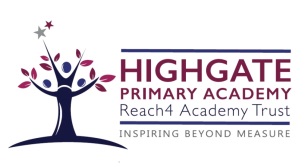 Special Educational Needs PolicyAt Highgate Primary Academy we are committed to ensuring that every child gets the best support we can offer in order to help them to enjoy their learning, feel confident and happy amongst their friends and make the best progress possible.Every child is an individual and has individual needs that will affect their learning. Sometimes children need special support to give them an extra boost or to help them catch up with other children of the same age. They may need this support for a short time or a longer period, but during this time they will be part of our Special Educational Needs (SEN) Register and we will monitor their progress, look carefully at what special support they need and keep in close touch with their parents.Our Special Educational Needs and Disability Co-ordinator is Miss L Pollard who coordinates a team of people to provide additional support to our more vulnerable pupils.What is SEND?SEND means ‘Special Educational Need and Disability’Children learn at different rates.   Many pupils, at some time during their academy career, will experience difficulties which may impact upon their rate of learning; these may be long or short term.  A child or young person has SEN if they have a learning difficulty or disability which calls for special educational provision to be made for them.  A child of compulsory school age or a young person has a learning difficulty or disability if they:have a significantly greater difficulty in learning than the majority of others of the same age;have a disability which prevents or hinders them from making use of educational facilities of a kind generally provided for others of the same age Children with SEND have needs that fall into a range of categories.  The categories of SEND that provision is made for in our academy are:Moderate Learning Difficulties (MLD)Specific Learning Difficulties (SLD)Autistic Spectrum Disorder (ASD)Behavioural, Emotional and Social Difficulties (BESD)Visual Impairment (VI)Hearing Impairment (HI)Physical Difficulties (PD)Speech, Language and Communication Need (SLCN)Multi-sensory Impairment (MSI)What is a disability?The Equality Act 2010 states that a person has a disability if they have a physical or mental impairment and the impairment has a substantial and long-term adverse effect on their ability to carry out normal day-to-day activities.A physical or mental impairment includes: learning difficulties including specific learning difficulties; medical conditions including epilepsy, diabetes, more severe forms of asthma and eczema; autism; speech, language and communication impairments.If the impairment has a substantial and long-term effect on a person’s ability to carry out normal day-to-day activities it may amount to a disability.What should I do if I think my child has special needs or a disability?If you feel that your child may have SEND then you should ask to speak to your child's class teacher. Your child's class teacher may also feel that it would be helpful to have the SENDCo attend the meeting.  The academy closely monitors all children.  If the attainment of your child is below the range expected we will put in place some additional support to help remove barriers to learning.  Your child will be placed on the SEN register.  This will enable us to monitor your child and their progress more quickly.What happens if my child has difficulties with learning?How is extra support allocated to children with additional needs?For many children, simple changes to the way that the curriculum is delivered can make a significant impact on removing the barriers to their learning. These changes accelerate learning and help children to catch up with their peers and make expected levels of progress.  This is called ‘differentiating the curriculum'. Your child's class teacher will be doing this on a daily basis in order to ensure that all the children in the class can make the most of the learning experiences presented.For some children this may not be enough to help them make adequate progress and they may need something which is 'additional to and different from' that which is normally provided for all children.  If a child requires this type of support the academy will monitor them according to the SEN Code of Practice.  You will be kept informed of the additional support that your child is receiving.  This could mean that the class teacher may be using different strategies to help your child to learn, or perhaps your child will be receiving some additional support in a small group alongside other children with similar needs.  The small group work will be carefully targeted to address your child's needs and his/her progress will be closely monitored and evaluated.  The academy will provide some suggestions as to how you can best support your child's learning at home.  The important thing is give lots of praise and encouragement and to try and make the learning fun. You will be kept informed of their progress through regular meetings.  At the meeting the academy will share with you how they plan to personalise learning for your child. What interventions does the academy deliver, and how could they support my child’s progress?Some children may require interventions of a one to one or small group nature for short periods of time.  These are overseen by the class teacher and progress is carefully monitored.  The SENDCo and Head of Academy are responsible for the allocation of one to one and group interventions support timetable for the School. What is an EHA?An EHA is an Early Help Assessment.  It begins with a gathering of information.  Once established, the EHA will help the academy to organise a Team Around the Child Meeting (TAC), this involves everyone involved considering the best way in which your child can be supported.  For the majority of children, actions taken using this graduated approach often mean that the child begins to make adequate or expected levels of progress.  If this is the case, the academy may decide that your child no longer needs additional support because they are making the appropriate progress.  What is a statutory assessment?A small percentage of children require support of an additional nature beyond this.  If this is the case, then the SENDCo may discuss with you the possibility of asking the Local Authority to undertake a statutory assessment of your child's needs.  If this is considered appropriate, then the school will collect together all your child's information and evidence of all the carefully evaluated additional strategies and interventions that have been put place and with your permission send it off to the Local Authority for them to consider the information at a panel meeting and make a decision whether or not to carry out a statutory assessment of your child's needs.  Whilst this is taking place the academy will continue to meet your child's needs with the support that is already in place.Once the Local Authority receives a request to consider whether to make a statutory assessment or not, a legal timescale begins. The process of statutory assessment is carefully bound by the legislation and guidance within the SEN Code of Practice.  The SENDCo will be able to explain the process and timescales to you or alternatively you would find this in the SEN Code of Practice. www.gov.uk/government/.../send-code-of-practice-0-to-25If the decision is made to go ahead with a statutory assessment then the Local Authority will signpost you to guidance and support that will assist you through the process. The Parent Partnership Service is an independent organisation that work with parents/carers and other agencies, to ensure children and young people with SEND are helped in the right way.  They can be contacted on: parentpartners@barnsley.gov.uk  How will my child's learning needs be assessed and their progress monitored?The academy has a rigorous program for the monitoring and assessment of children’s learning.  On-going assessments take place on a daily basis to ensure that the learning opportunities presented to children are appropriate to meet their needs and aid their learning and development.  Some assessment takes place at the end of specific pieces of work to inform teacher's planning of the children's next steps in learning.  The academy sets aspirational targets for all its children including those with special educational needs.  Individual targets are shared with children so that they are aware of what they need to learn next.  Children with special educational needs have a child centred plan (C.C.P) this sets out targets that are specific to your child’s needs.  Plans are shared with parents at open evenings, and their contribution to the setting of new targets is welcomed.  Once a new C.C.P has been written the academy will carefully monitor the progress being made.  The Assistant Head for Inclusion
Responsible for:Coordinating all the support for children with special educational needs or disabilities (SEND) and developing the school’s SEND Policy to make sure all children get a consistent, high quality response to meeting their needs in school. Ensuring that you are: involved in supporting your child’s learningkept informed about the support your child is gettinginvolved in reviewing how they are doingLiaising with all the other people who may be coming into school to help support your child’s learning e.g. Speech and Language Therapy, Educational Psychology etc...Updating the school’s SEND register (a system for ensuring all the SEND needs of pupils in this school are known) and making sure that there are excellent records of your child’s progress and needs.Providing specialist support for teachers and support staff in the school so they can help children with SEND in the school achieve the best progress possible.Class/subject teacher
Responsible for:Checking on the progress of your child and identifying, planning and delivering any additional help your child may need (this could be things like targeted work, additional support) and letting the AHT Inclusion know as necessary.Writing Individual Education Plans (IEP), and sharing and reviewing these with parents at least once each term and planning for the next term.Ensuring that all staff working with your child in school are helped to deliver the planned work/programme for your child, so they can achieve the best possible progress. This may involve the use of additional adults, outside specialist help and specially planned work and resources.Ensuring that the school’s SEND Policy is followed in their classroom and for all the pupils they teach with any SEND. Headteacher
Responsible for: The day to day management of all aspects of the school, this includes the support for children with SEND.She will give responsibility to the AHT Inclusion and class teachers but is still responsible for ensuring that your child’s needs are met.She must make sure that the Governing Body is kept up to date about any issues in the school relating to SEND.SEN Governor
Responsible for:Making sure that the necessary support is made for any child who attends the school who has SEND.If you have concerns about your child’s progress you should speak to your child’s class teacher initially.If you are not happy that the concerns are being managed and that your child is still not making progress you should speak to the AHT Inclusion or HeadteacherIf you are still not happy you can speak to the school SEND Governor. If your child is then identified as not making progress the school will set up am meeting to discuss this with you in more detail and to:listen to any concerns you may have tooplan any additional support your child may receivediscuss with you any referrals to outside professionals to support your child’s learningThe school budget, received from Greenwich LA, includes money for supporting children with SEND.The Head Teacher decides on the budget for Special Educational Needs and Disabilities in consultation with the school governors, on the basis of needs in the school.The Head Teacher and the AHT Inclusion discuss all the information they have about SEND in the school, including: the children getting extra support alreadythe children needing extra supportthe children who have been identified as not making as much progress as would be expectedAnd decide what resources/training and support is needed. All resources/training and support are reviewed regularly and changes made as needed.How is Highgate Academy accessible to children with SEND?There are a wide range of ways in which the academy makes adjustments for children and adults with additional needs or impairments e.g.visual cues are clearly displayed in classroom and communal areas in order to facilitate easier access for our children who require a communication friendly environment.  Visual timetables are clearly displayed in all classrooms.the academy promotes a dyslexia friendly environment and a wide range of dyslexia friendly strategies are evident in all classrooms.the academy will always endeavor to make reasonable adjustments to internal and external teaching and learning environments to best accommodate the additional needs to pupils.Who are the other people providing services to children with an SEN in this school?Classroom differentiation is often sufficient to mean that your child no longer has barriers to their learning and they start to make progress.  However, for some children this may not be enough and the expertise of other external agencies will be sought to provide specialist support.  This may include:Directly funded by the school: Family Liaison Officer (Mrs Rogers)Additional Educational Psychology Input to provide a higher level of service to the academySEN learning support assistantsPaid for centrally by the Local Authority but delivered in school:Communication and Interaction TeamEducational Psychology ServiceSensory Service for children with visual or hearing needsLearning and Cognition TeamPhysical Disability TeamBehaviour Support ServiceProvided and paid for by the Health Service but delivered in school:Health VisitorSchool NurseOccupational TherapyPhysiotherapySpeech and Language Therapy ServiceClass Teachers plan lessons according to the specific needs of all groups of children in their class, and will ensure that your child’s needs are met.Specially trained support staff can adapt the teachers planning to support the needs of your child where necessary.Specific resources and strategies will be used to support your child individually and in groups.Planning and teaching will be adapted on a daily basis if needed to meet your child’s learning needs.Your child’s progress is continually monitored by his/her class teacher.His/her progress is reviewed formally every term and a National Curriculum level given in reading, writing, numeracy and science.If your child is in Year 1 and above, but is not yet at National Curriculum levels, a more sensitive assessment tool is used which shows their level in more detail and will also show smaller but significant steps of progress. The levels are called ‘P levels’.At the end of each key stage (i.e. at the end of year 2 and year 6) all children are required to be formally assessed using Standard Assessment Tests (SATS). This is something the government requires all schools to do and are the results that are published nationally.Children at School Action Plus will have an IEP which will be reviewed with your involvement, every term and the plan for the next term made. The progress of children with a statement of SEND/ EHC Plan is formally reviewed at an Annual Review with all adults involved with the child’s education.The AHT Inclusion will also check that your child is making good progress within any individual work and in any group that they take part in.The class teacher is regularly available to discuss your child’s progress or any concerns you may have and to share information about what is working well at home and school so similar strategies can be used.The AHT Inclusion is available to meet with you to discuss your child’s progress or any concerns/worries you may have. All information from outside professionals will be discussed with you with the person involved directly, or where this is not possible, in a report.IEP’s will be reviewed with your involvement each term.Homework will be adjusted as needed to your child’s individual needs.A home/school contact book may be used to support communication with you, when this has been agreed to be useful for you and your child.The new building is accessible to children with physical disability via ramps. The ground floor of the Victorian building is accessible to those with physical disabilities.We ensure that equipment used is accessible to all children regardless of their needs. After school provision is accessible to all children including those with SEND.Extra curricular activities are accessible for children with SEND.How will we support your child when they are leaving this school? OR moving on to another class?We recognise that transitions can be difficult for a child with SEND and take steps to ensure that any transition is a smooth as possible. If your child is moving child to another school: We will contact the school SENDCo and ensure he/she knows about any special arrangements or support that needs to be made for your child.We will make sure that all records about your child are passed on as soon as possible.When moving classes in school: Information will be passed on to the new class teacher in advance and in most cases, a planning meeting will take place with the new teacher. All CCPs will be shared with the new teacher.If your child would be helped by a book to support them understand moving on then it will be made for them.In Year 6: The SENDCo will meet with the relevant receiving secondary teachers to discuss the specific needs of your child, records will be transferred prior to your child starting.Your child will do focused learning about aspects of transition to support their understanding of the changes ahead. Wherever possible your child will make additional visits to their new school to help familiarise them with the setting and the staff.How will I be kept informed of my child’s progress?The class teacher is regularly available to discuss your child’s progress or any concerns you may have and to share information about what is working well at home and school so similar strategies can be used.All information from outside professionals will be discussed with you by the person involved directly, or where this is not possible, in a report.IEP’s will be reviewed with your involvement each term.Homework will be adjusted as needed to your child’s individual needs.A home/school contact book may be used to support communication with you, when this has been agreed to be useful for you and your child.What is the Local Offer?This is the offer of services made by the local authority.  The purpose of the Local Offer is to enable parents and young people to find out more easily the services that are available in their area and how to access them. The Local Offer will include provision from birth to 25, across education, health, social care and the voluntary sector.